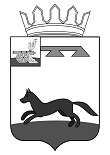 АДМИНИСТРАЦИЯПЕЧЕРСКОГО СЕЛЬСКОГО ПОСЕЛЕНИЯХИСЛАВИЧСКОГО РАЙОНА СМОЛЕНСКОЙ ОБЛАСТИПОСТАНОВЛЕНИЕот 22 декабря  2023 года                                                                                    № 108           В целях реализации Федерального закона от 05.04.2013 г. г. № 44 – ФЗ «О контрактной системе в сфере закупок товаров,  работ,  услуг  для обеспечения государственных    и    муниципальных нужд»,   решения    Совета   депутатов Печерского сельского поселения Хиславичского района  Смоленской  области от 22.12.2023г № 29        внести изменения в План-график закупок объект закупки:           1. Уменьшить особую закупку  по основному  мероприятию «Повышение безопасности дорожного движения»  на сумму:          - 2 500,00 (две тысячи пятьсот  рублей 00 копеек) (КБК  911 0409 02 4 07 20230 244 225   U).         2. Увеличить особую закупку  по основному  мероприятию «Расходы на текущий и капитальный ремонт автомобильных дорог местного значения»   на сумму:        - 11 814,00  (одиннадцать тысяч восемьсот четырнадцать рублей 00 копеек) текущий ремонт  дорог местного значения (покупка гравия)  (КБК  911 0409 02 4 02 20240 244 346   U).         3. Разместить данное распоряжение на официальном сайте Администрации муниципального образования «Хиславичский район» Смоленской области.         4. Контроль за выполнением настоящего распоряжения оставляю за собой.Глава муниципального образованияПечерского сельского поселенияХиславичского района Смоленской области                                          А.Н. ШкредовО внесении изменений в План-график закупок товаров, работ, услуг для обеспечения нужд Администрации Печерского сельского поселения Хиславичского района Смоленской области 